Про зняття з контролюрішень районної ради         У зв’язку із закінченням терміну виконання та контролю рішень районної ради, за інформаціями заступників, начальників управлінь, відділів районної державної адміністрації та рекомендацій постійних комісій районної ради, районна радаВИРІШИЛА:           Зняти з контролю рішення районної ради, зокрема: районну Комплексну програму  «Молодь і родина Новоград-Волинщини»  на 2017-2021 роки  від 21.12.2016 року;  районну Комплексну програму розвитку фізичної культури і спорту на 2017-2021 роки  від 21.12.2016  року.Голова районної ради                                                                 А.Л.Загривий 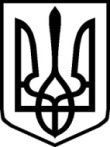 УКРАЇНАУКРАЇНАНОВОГРАД-ВОЛИНСЬКА РАЙОННА РАДАНОВОГРАД-ВОЛИНСЬКА РАЙОННА РАДАЖИТОМИРСЬКОЇ ОБЛАСТІЖИТОМИРСЬКОЇ ОБЛАСТІ                                       Р І Ш Е Н Н Я                                       Р І Ш Е Н Н ЯДесята сесія                               VІІI  скликаннявід  09  лютого  2022  року